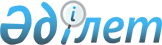 О внесении изменения и дополнения в постановление Правительства Республики Казахстан от 1 августа 2006 года N 726
					
			Утративший силу
			
			
		
					Постановление Правительства Республики Казахстан от 29 декабря 2006 года N 1323. Утратило силу постановлением Правительства Республики Казахстан от 23 декабря 2015 года № 1034      Сноска. Утратило силу постановлением Правительства РК от 23.12.2015 № 1034 (вводится в действие по истечении десяти календарных дней после дня его первого официального опубликования).      Правительство Республики Казахстан  ПОСТАНОВЛЯЕТ: 

      1. Внести в постановление Правительства Республики Казахстан от 1 августа 2006 года  N 726 "Об утверждении Правил предоставления прав на земельные участки под индивидуальное жилищное строительство" следующие изменение и дополнение: 

      в Правилах предоставления прав на земельные участки под индивидуальное жилищное строительство, утвержденных указанным постановлением: 

      подпункты 3), 4) абзаца третьего и абзац четвертый пункта 6 исключить; 

      дополнить пунктом 8-1 следующего содержания: 

      "8-1. При наличии подготовленных площадок для отвода под индивидуальное жилищное строительство, местный исполнительный орган города республиканского значения и столицы, района (города областного значения), аким города районного значения, поселка, аула (села), аульного (сельского) округа на основании очередности поступивших заявлений (ходатайств) о предоставлении земельного участка формирует список граждан, в соответствии с которым запрашивает в уполномоченном органе города республиканского значения, столицы, района (города областного значения) и органе, осуществляющем регистрацию недвижимости, справки, предусмотренные пунктом 8  статьи 44 Земельного кодекса Республики Казахстан. Представленные справки прилагаются к заявлению (ходатайству) гражданина для рассмотрения комиссией". 

      2. Настоящее постановление вводится в действие по истечении десяти календарных дней после его первого официального опубликования.        Исполняющий обязанности 

        Премьер-Министра 

      Республики Казахстан 
					© 2012. РГП на ПХВ «Институт законодательства и правовой информации Республики Казахстан» Министерства юстиции Республики Казахстан
				